Παρακολούθηση κυριακάτικης λειτουργίας στην Καθολική Εκκλησία ΒόλουΞεχώρισα την εκκλησία από τα ψηλά κυπαρίσσια ολόγυρα, δέντρο που στην Ορθόδοξη Εκκλησία είναι συσχετισμένο με τον θάνατο. Λίγο πριν αρχίσει το ποίμνιο να καταφτάνει είχα την ευκαιρία να παρατηρήσω τον ναό εξωτερικά και εσωτερικά. Εξωτερικά δεν διέφερε από έναν ορθόδοξο σύγχρονο ναό και εσωτερικά ενώ περίμενα να δω μόνο αγάλματα υπήρχαν και εικόνες. Η κάτοψη του ναού σε σταυρικό σχήμα αναμενόμενη. Η προτομή του Δον Δαλέζιου, στημένη πολύ κοντά στον ναό μου έφερε στον νου την ύπαρξη κοινότητας καθολικών και την ίδρυση της πρώτης εκκλησίας στον ίδιο χώρο περίπου 150 χρόνια πριν. Ωστόσο εγώ δεν έχω γνωρίσει παρά μόνο έναν Καθολικό στην πόλη ούτε έχω αντιληφθεί να αισθάνεται κανείς εχθρότητα από την επικρατούσα θρησκεία, ίσως όμως επειδή δεν έχω ακούσει να συζητιέται το θέμα ύπαρξης καθολικής κοινότητας στην πόλη. Καθώς εισέρχομαι, βρίσκω τον ιερέα καθιστό να προετοιμάζεται για τη Λειτουργία. Στο τραπέζι της εισόδου παρατηρώ έντυπα σε διάφορες γλώσσες και αναρωτιέμαι ποιες να είναι οι μητρικές γλώσσες των πιστών. Εντός του ναού και κατά μήκος των μακριών του πλευρών εκτίθενται σαν σε έκθεση ζωγραφικής τα Πάθη του Χριστού σε πίνακες. Αριστερά και δεξιά του χώρου όπου στέκεται ο ιερέας, βρίσκονται δύο αγάλματα (Ιησούς και Παναγία βρεφοκρατούσα), τα οποία, όπως με πληροφόρησε ο ίδιος, είναι τα μόνα που σώθηκαν από τους σεισμούς του 1955 και 1957 από την παλιά εκκλησία. Ο ιερέας, ντυμένος με λιτά άμφια, χωρίς εγκόλπιο σταυρό με καλωσορίζει και μου λέει λίγα λόγια για τον ναό που είναι αφιερωμένος στην άμωμο σύλληψη της Παναγίας από την Αγία Άννα. Κατόπιν περιγράφει κάποιες δυσκολίες του να είσαι αλλόθρησκος στην Ελλάδα έστω και με νομική κατοχύρωση, καθώς σχολιάζει τον εξαιρετικά ενεργό ρόλο της Ορθόδοξης Εκκλησίας σε κοσμικά ζητήματα. Όταν οι πιστοί προσέρχονται με κατάνυξη, κάποιοι ντυμένοι πιο απλά και κάποιοι πιο επίσημα, και αφού ραντιστούν με λίγες σταγόνες από τη φιάλη με το καθαρτήριο ύδωρ της εισόδου, παρατηρώ ότι ο μέσος όρος ηλικίας είναι αρκετά χαμηλότερος από αυτό που θα περίμενα. Αρκετά παιδιά (από προνήπια έως και έφηβοι) ντύνονται με ιδιαίτερη (λευκή) περιβολή, φέρουν ξύλινο σταυρό και συμμετέχουν ενεργά στη Λειτουργία, τα περισσότερα κορίτσια. Κάποια μάλιστα θα απαγγείλουν και μικρά τμήματα από το σημερινό θέμα της Λειτουργίας στον άμβωνα. Προσέχω τα έδρανα με ενσωματωμένα τα υποπόδια για την προσευχή, που είναι φθαρμένα από τη χρήση. Σε λίγο κάθονται δίπλα μου κάποιοι (όταν γέμισαν τα καθίσματα) ενώ με χαιρετούν αρκετοί, χωρίς να με ρωτούν κάτι ή να αναρωτιούνται με το βλέμμα τους. Η λειτουργία γίνεται αρκετά συμμετοχικά, με ένα είδος στιχομυθίας ανάμεσα στον ιερέα και το ποίμνιο ενώ όλοι μαζί τραγουδούν τους ύμνους. Ο ιερέας σχολιάζει και ερμηνεύει κάποια εδάφια της Αγίας Γραφής που έχει προετοιμάσει για την ημέρα. Στο τέλος της λειτουργίας με ασπάζονται αρκετοί και πολλοί με χαιρετούν δια χειραψίας. Ελάχιστοι με πλησιάζουν και με ρωτούν πώς είμαι. Παρόλο που ο ιερέας μου είχε πει ότι αντιμετωπίζουν τις εικόνες και τα αγάλματα σαν έργα τέχνης (όχι σαν είδωλα), αρκετοί πιστοί τα αντιμετώπισαν όπως οι Ορθόδοξοι τις εικόνες (τα χάιδευαν, τα φιλούσαν, προσεύχονταν σε αυτά, ακόμη και φωτογραφίζονταν μπροστά τους). Σε όλη τη διάρκεια της επίσκεψής μου προσπαθούσα να βρω τις διαφορές μεταξύ Ορθοδόξων - Καθολικών – Προτεσταντών. Πέρα από ελάχιστες αποκλίσεις στην επιτέλεση (κυρίως στη Θεία Κοινωνία και στο ότι δίνονται αρμοδιότητες στις γυναίκες, δημόσιος λόγος και συμμετοχή στο τελετουργικό) ακόμη και το κείμενο της Ομολογίας της Πίστεως ήταν ίδιο (χωρίς το filioque δηλαδή). Διαπιστώνω και μου το επιβεβαιώνει και ο ιερέας ότι και η διακόσμηση του ναού με εικόνες και το «Πιστεύω» έχει προσαρμοστεί στις ελληνικές προδιαγραφές. Μου έκανε εντύπωση η απλότητα στην ένδυση του ιερέα και το πόσο «φανερά» τελούνταν το μυστήριο (στο τέλος γυαλίστηκαν τα ιερά σκεύη μπροστά στο ποίμνιο) και συζητήθηκαν και θέματα που απασχολούν τους πιστούς (μεταφορά με όχημα, προβλήματα υγείας κάποιων στην κοινότητα).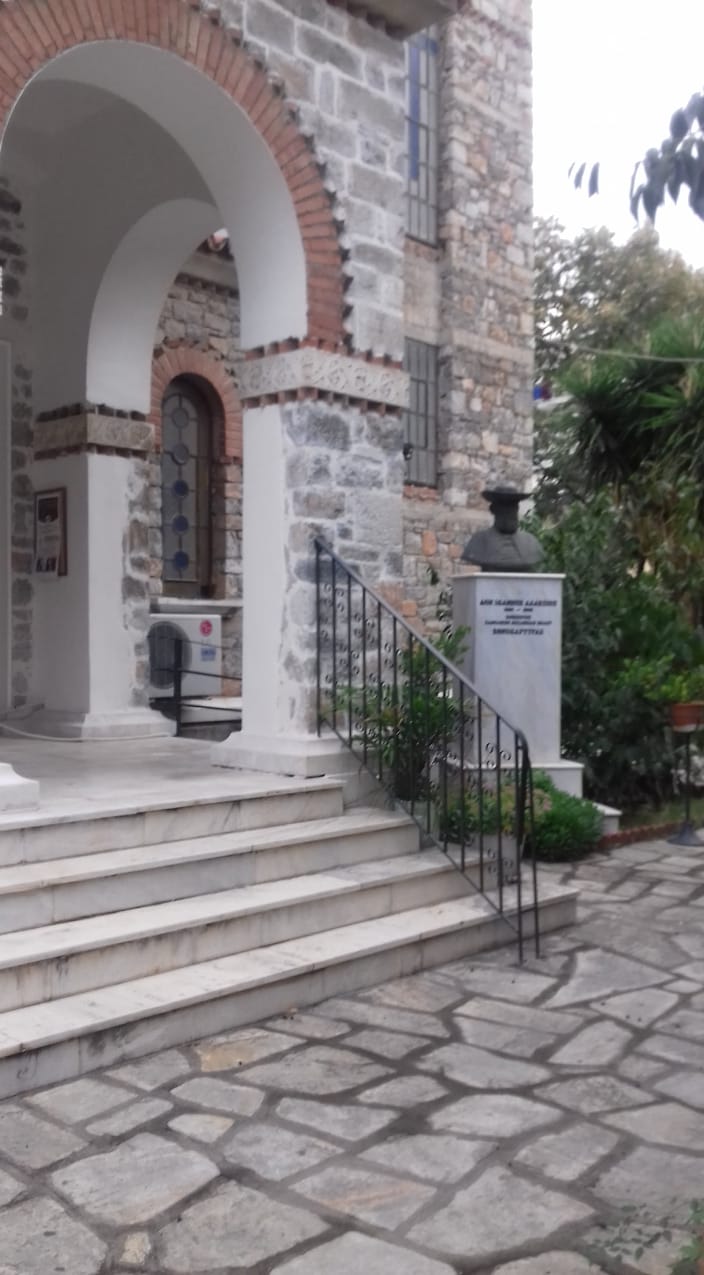 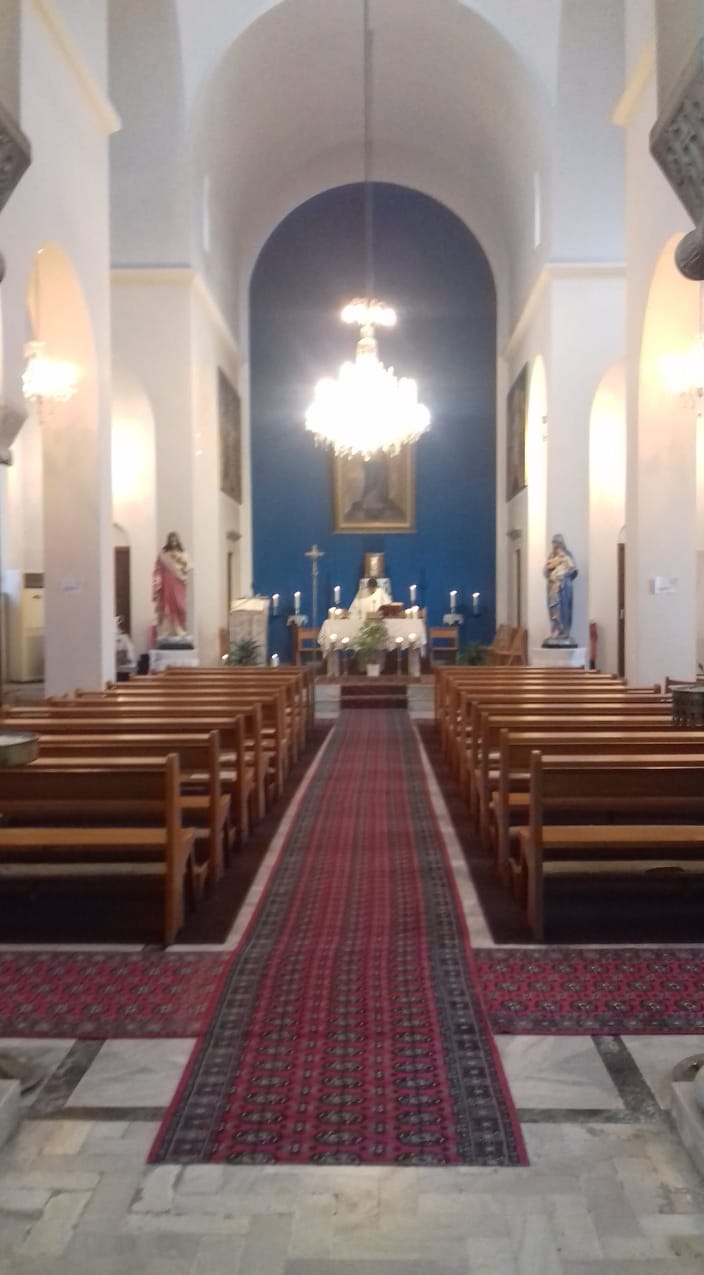 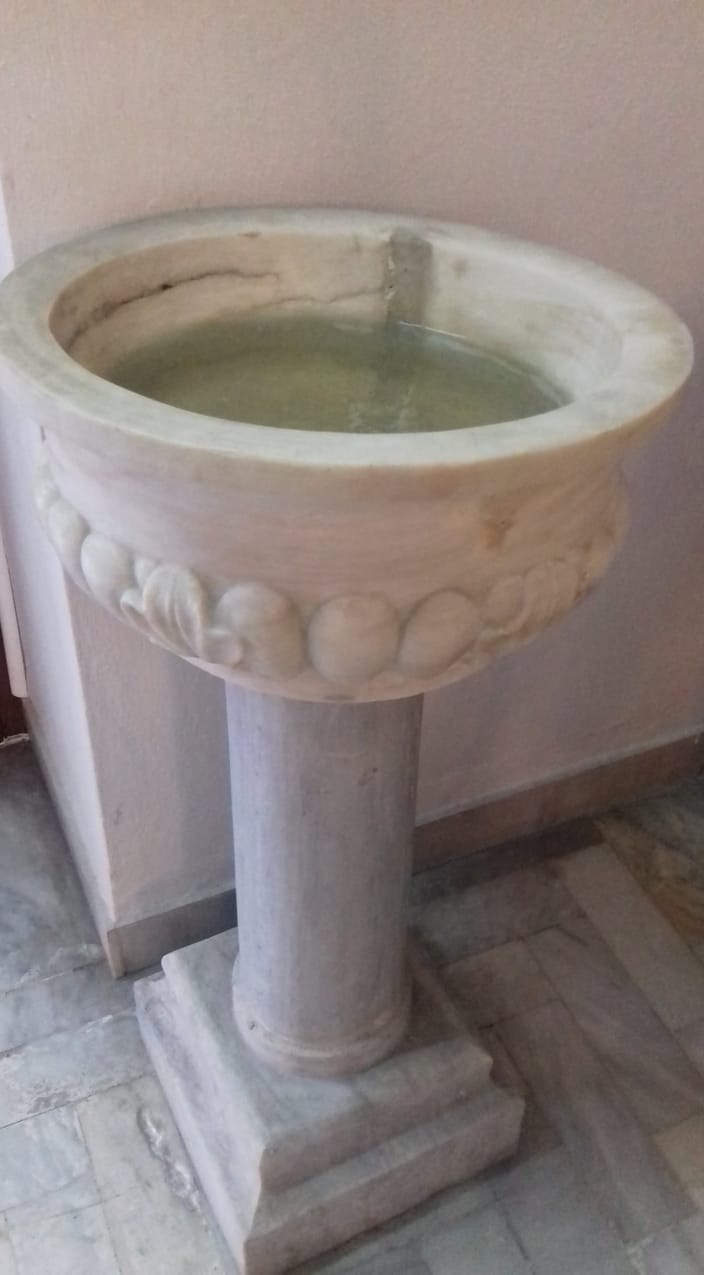 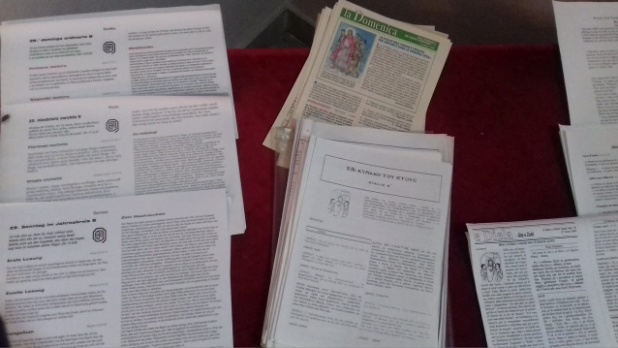 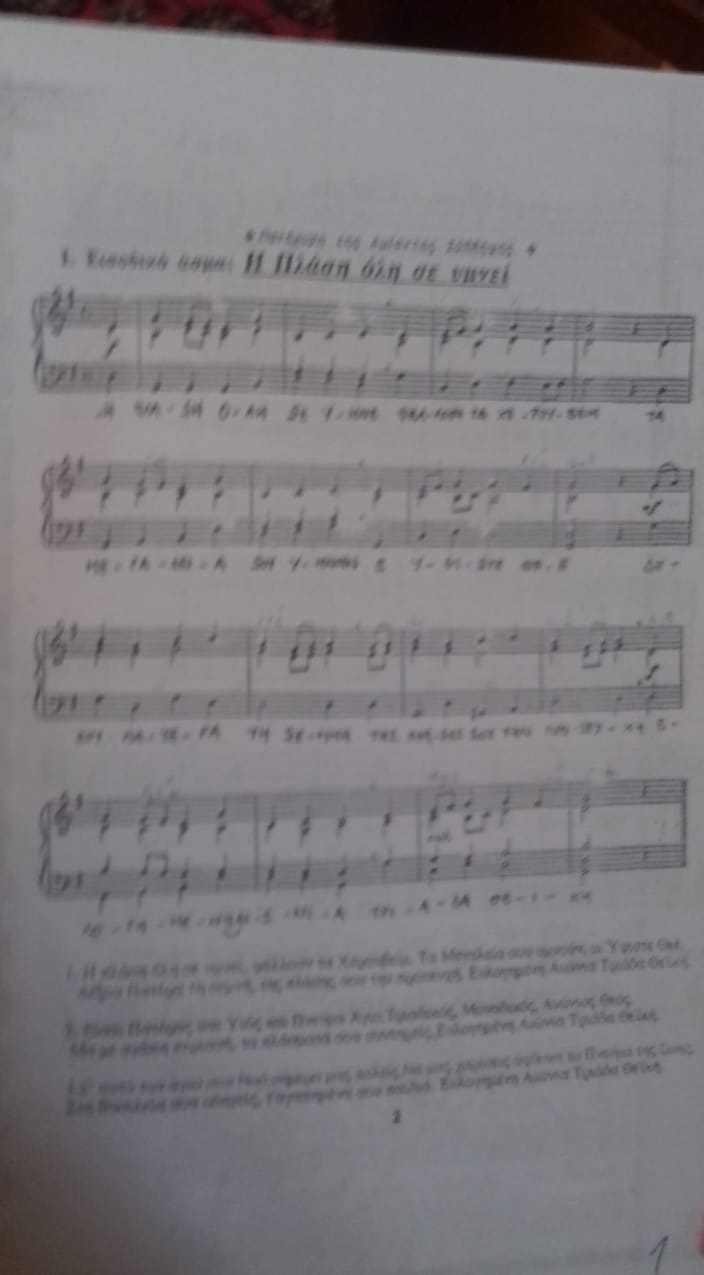 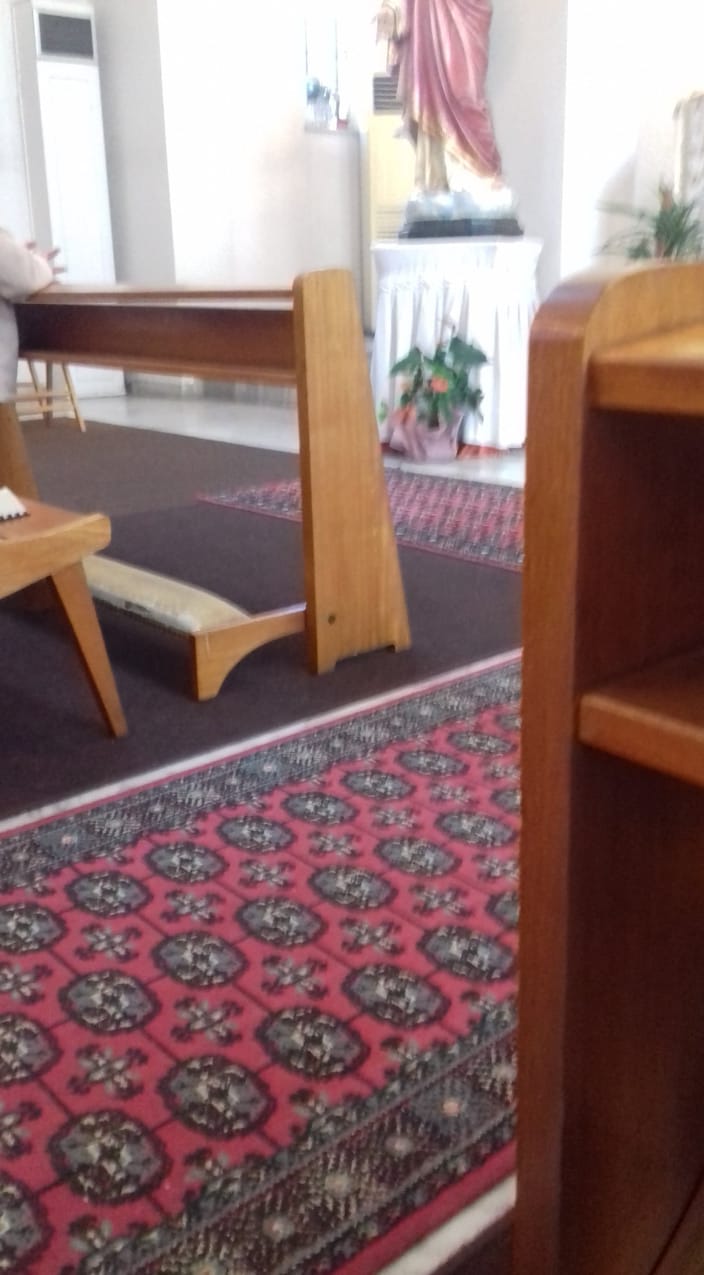 